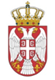 REPUBLIKA SRBIJANARODNA SKUPŠTINAOdbor za evropske integracije20 Broj: 06-2/241-1816. oktobar 2018. godineB e o g r a dZAPISNIKČETRDESETPETE SEDNICE ODBORA ZA EVROPSKE INTEGRACIJE NARODNE SKUPŠTINE REPUBLIKE SRBIJEUTORAK, 16. OKTOBAR 2018. GODINE	Sednica je počela u 9.10 časova.	Sednici su prisustvovali predsednik Odobra za evropske integracije Nenad Čanak i članovi Odbora Vesna Marković, Vera Jovanović, Biljana Pantić Pilja, Dušica Stojković, Zvonimir Đokić, Dragan Šormaz, Aleksandar Šešelj, Branka Stamenković i Gordana Čomić i zamenik člana Odbora Dubravka Filipovski. Sednici nisu prisustvovali članovi Odbora Žarko Mićin, Dejan Radenković, Nataša Vučković, Muamer Bačevac, Hadži Milorad Stošić i Elvira Kovač.	Sednici su prisustvovali predstavnici Ministarstva građevinarstva, saobraćaja i infrastrukture, Zorica Milićević, Srđan Čokorilo, Milovan Stepanov, Nikolina Đorđević i Danijela Pršić i predstavnik Ministarstva za evropske integracije.	Predlog A. Šešelja da se ukloni sa predloženog Dnevnog reda tačka 5. Učešće predsednika Odbora na Konferenciji „Ukrajina pamti – svet priznaje“, koja se održava od 22. do 24. novembra 2018. godine, u Kijevu, u Ukrajini, nije usvojen (1 za, 2 protiv, 8 nije glasalo).Na predlog predsednika Odbora, većinom glasova (9 za, 2 nije glasalo) je usvojen  sledećiD n e v n i  r e dRazmatranje Predloga zakona o građevinskim proizvodima, koji je podnela Vlada (broj 351 - 2680/18 od 14. avgusta 2018. godine), u načelu;Razmatranje Predloga zakona o izmenama i dopunama Zakona o istraživanju nesreća u vazdušnom, železničkom i vodnom saobraćaju, koji je podnela Vlada (broj 34 - 3124/18 od 9. oktobra 2018. godine), u načelu;Razmatranje Predloga zakona o izmenama i dopunama Zakona o državnoj pripadnosti i upisu plovila, koji je podnela Vlada (broj 011 - 2929/18 od 21. septembra 2018. godine), u načelu;Razmatranje Predloga zakona o izmenama i dopunama Zakona o pomorskoj plovidbi, koji je podnela Vlada (broj 341 - 2746/18 od 31. avgusta 2018. godine), u načelu;Učešće predsednika Odbora na Konferenciji „Ukrajina pamti - svet priznaje“, koja se održava od 22. do 24. novembra 2018. godine, u Kijevu, u Ukrajini;Razno. 	Tačka 1.	Predsednik Odbora je otvorio prvu tačku Dnevnog reda - Razmatranje Predloga zakona o građevinskim proizvodima, u načelu i reč dao predstavniku predlagača. D. Pršić je rekla da je prvi put predložen ovakav zakon koji će uređivati stavljanje na tržište građevinskih proizvoda na jedan poseban način. Navela je da su razlozi za donošenje zakona potreba da se građevinski proizvodi na zaseban način urede u odnosu na sve druge proizvode čije stavljanje na tržište je uređeno Zakonom o tehničkim zahtevima za proizvode i ispunjavanje obaveza da se domaći propisi koji se odnose na građevinske proizvode, projektovanje i izgradnju usklade sa propisima Evropske unije. Istakla je da je Predlog zakona delimično usklađen sa propisima Evropske unije iz razloga što Republika Srbija još uvek nije država članica Evropske unije te neke institute ne može još uvek da primenjuje. Uredba o građevinskim proizvodima Evropske unije i 106 delegiranih uredbi uređuju ovu oblast. Spomenula je da Predlog zakona spada u oblast koju reguliše pregovaračko poglavlje 1 - Slobodno kretanje robe i da se trenutno radi treća revizija pregovaračke pozicije za ovo poglavlje. Članovi Odbora su većinom glasova (8 za, 2 nije glasalo) usvojili Predloga zakona o građevinskim proizvodima, u načelu.	Tačka 2.	Predsednik Odbora je otvorio drugu tačku Dnevnog reda - Razmatranje Predloga zakona o izmenama i dopunama Zakona o istraživanju nesreća u vazdušnom, železničkom i vodnom saobraćaju, u načelu i reč dao predstavniku predlagača. Z. Milićević je rekla da je suština Predloga zakona dalje usklađivanje domaćeg zakonodavstva sa zakonodavstvom Evropske unije u oblasti istraživanja nesreća u vazdušnom, železničkom i vodnom saobraćaju. Članovi Odbora su jednoglasno usvojili Predlog zakona o izmenama i dopunama Zakona o istraživanju nesreća u vazdušnom, železničkom i vodnom saobraćaju, u načelu.	Tačka 3.	N. Čanak je otvorio treću tačku Dnevnog reda - Razmatranje Predloga zakona o izmenama i dopunama Zakona o državnoj pripadnosti i upisu plovila, u načelu i reč dao M. Stepanovu koji je naglasio da se Predlogom zakona u potpunosti vrši usklađivanje Zakona o državnoj pripadnosti i upisu plovila sa Uredbom (EZ) br. 789/2004 Evropskog parlamenta i Saveta od 21. aprila 2004. o prelasku teretnih i putničkih brodova između registara unutar Zajednice i koja stavlja van snage Uredbe Veća (EEZ) br 613/91 koja se odnosi na prenos upisa pomorskih brodova koji su bili upisani u upisnike brodova država članica Evropske unije u domaći upisnik brodova i rešavaju se problemi uočeni u praksi preciziranjem pojedinih odredaba Zakona kako bi se izbegle nedoumice u njegovoj primeni. Članovi Odbora su jednoglasno usvojili Predlog zakona o izmenama i dopunama Zakona o državnoj pripadnosti i upisu plovila, u načelu. 	Tačka 4.	N. Čanak je otvorio četvrtu tačku Dnevnog reda - Razmatranje Predloga zakona o izmenama i dopunama Zakona o pomorskoj plovidbi, u načelu i reč dao predstavniku predlagača. M. Stepanov je istakao da se Predlogom zakona nastavlja proces usklađivanja domaćeg zakonodavstva sa 8 direktiva i uredbi Evropske unije koje se odnose na obavezu dostavljanja izveštaja Evropskoj komisiji o vršenju svojih dužnosti, vršenja nadzora inspektorata priznate organizacije na pomorskim brodovima u vezi sa uslovima života i rada pomoraca, kao i sadržina ugovora kojim se uređuju pitanja obavljanja tehničkog nadzora na pomorskim brodovima, finansijsko jemstvo za pokriće troškova, troškova u slučaju napuštanja pomoraca i podnošenje zahteva za reciklažu pomorskog broda radi sprečavanja negativnih uticaja na zdravlje ljudi i životnu sredinu. Članovi Odbora su jednoglasno usvojili Predlog zakona o izmenama i dopunama Zakona o pomorskoj plovidbi, u načelu.	Tačka 5.	Predsednik Odbora je otvorio petu tačku Dnevnog reda - Učešće predsednika Odbora na Konferenciji „Ukrajina pamti - svet priznaje“, koja se održava od 22. do 24. novembra 2018. godine, u Kijevu, u Ukrajini povodom godišnjice Gladomora 1932-33. godine. Odbor, glasanjem (2 za, 7 nije glasalo), nije odobrio učešće predsednika Odbora na spomenutoj Konferenciji. N. Čanak je rekao da će organizatore obavestiti o odluci Odbora. 	Tačka 6.	N. Čanak je podsetio na poziv predsednika Odbora za evropske poslove i kontrolu evropskih fondova, bugarskog Parlamenta, Kristijana Vigenina da delegacija Odbora za evropske integracije poseti Parlament Bugarske do kraja ove godine ili u prvom kvartalu 2019. godine. Predložio je da se poseta bugarskom Parlamentu realizuje u prvom kvartalu 2019. godine i da se datum dogovori između administracije dva parlamenta. Obavestio je prisutne da su dostavljeni predlozi pregovaračkih pozicija za Poglavlje 14 - Transportna politika i Poglavlje 21 - Transevropske mreže, koji su zbog svoje restriktivne prirode, dostavljeni na poslaničke grupe i da će se o terminu održavanja naredne sednice, članovi Odbora, obavestiti u toku dana.	Sednica je završena u 9.30 časova.SEKRETAR ODBORA                                                   PREDSEDNIK ODBORA							           Marija Vučićević		             		                    Nenad Čanak